Concept-Map für Variante D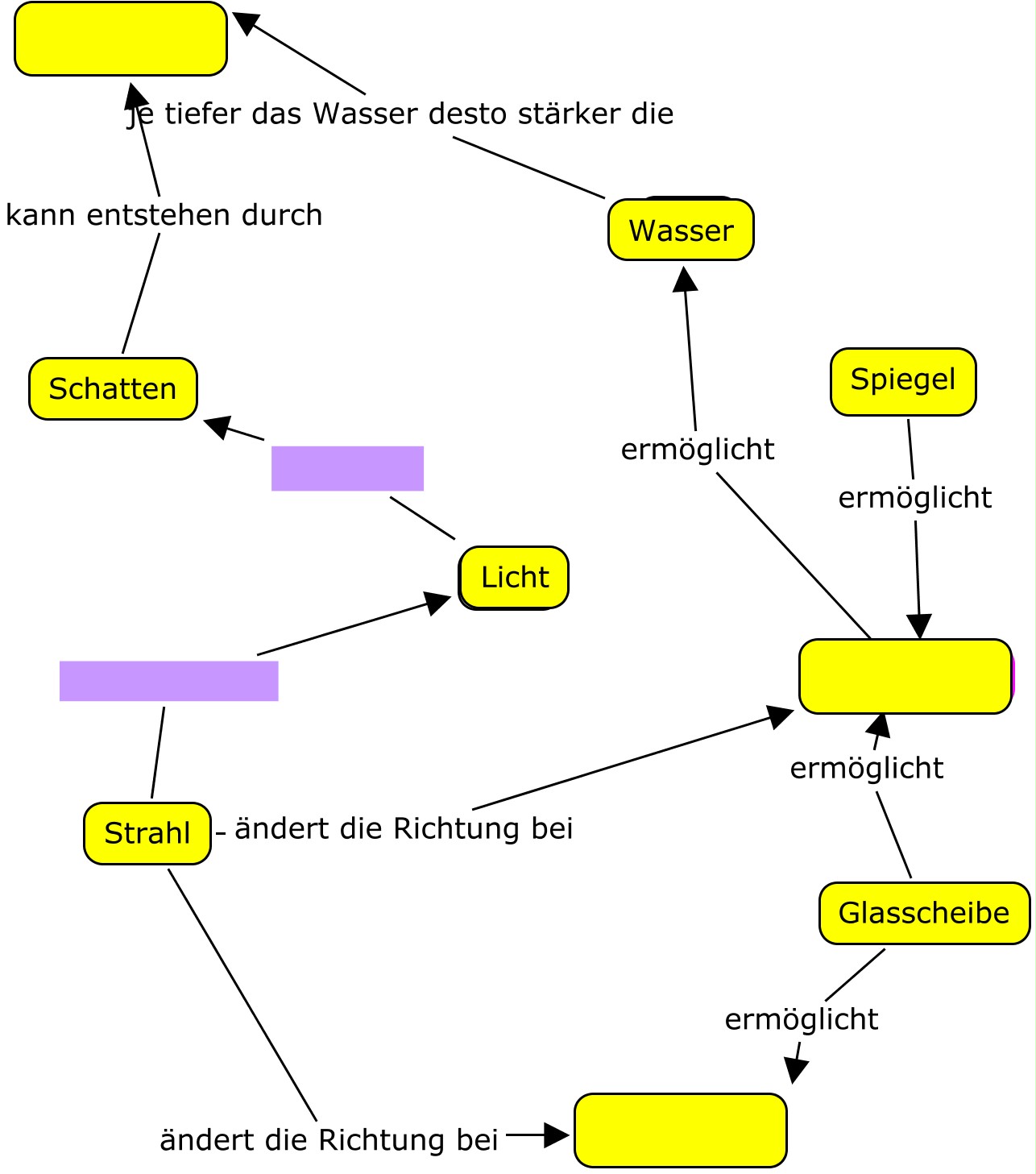 Mögliche Lösung („Bär in der Dose“ integriert)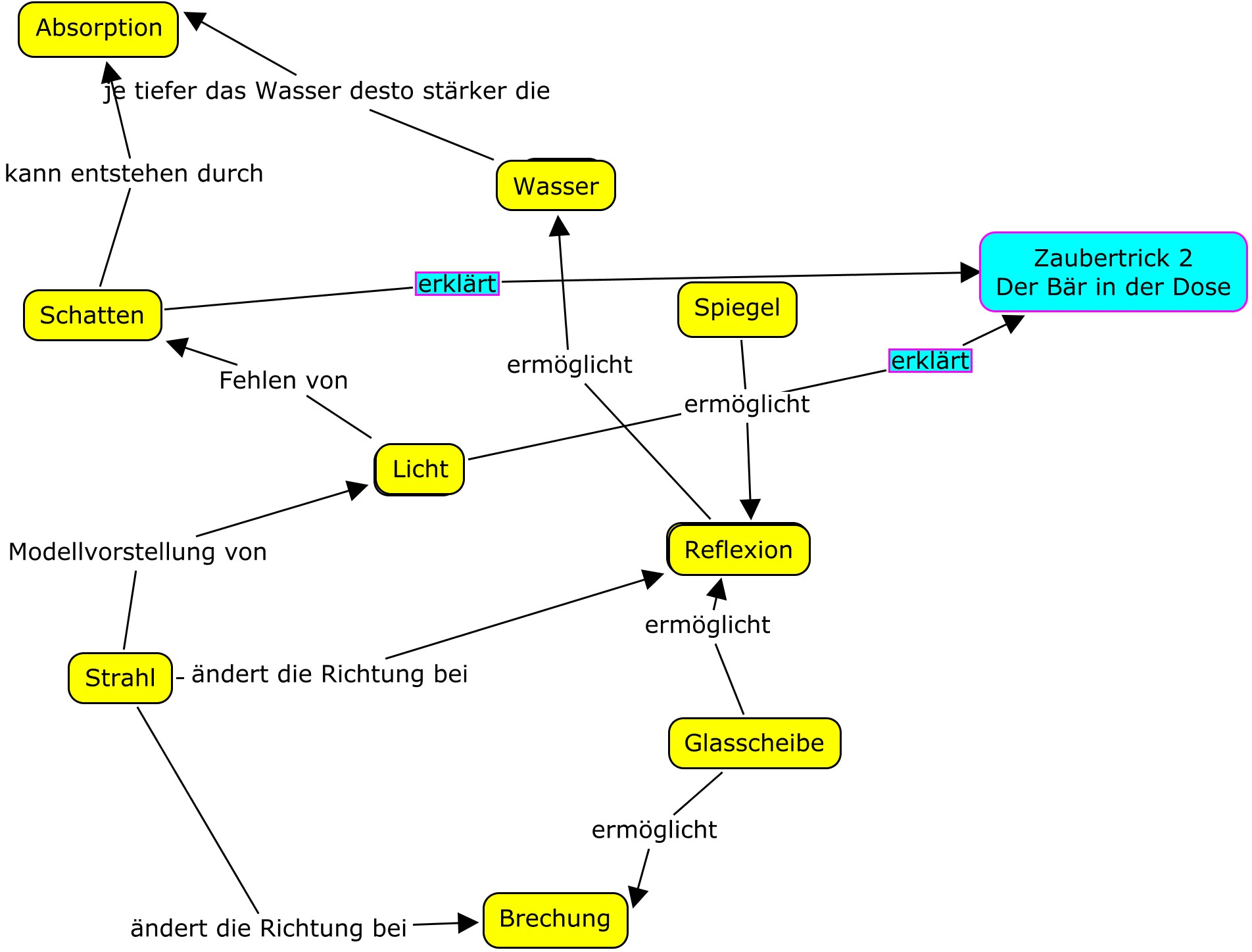 Concept-MappingArbeitsauftrag Variante A: 	 ☺☺1) Erstellt ein Beziehungsnetz mit den Begriffen Absorption, Wasser, Schatten, Spiegel, Licht, Reflexion, Lichtstrahl, Glasscheibe, rote durchsichtige Folie und Brechung.2) Vernetzt in diesem Beziehungsnetz den Zaubertrick „Die schwebende Jungfrau“ sowie zwei weitere Zaubertricks eurer Wahl.Variante A: 	 ☺☺1) Erstellt ein Beziehungsnetz mit den Begriffen Absorption, Wasser, Schatten, Spiegel, Licht, Reflexion, Lichtstrahl, Glasscheibe, rote durchsichtige Folie und Brechung.2) Vernetzt in diesem Beziehungsnetz den Zaubertrick „Die schwebende Jungfrau“ sowie zwei weitere Zaubertricks eurer Wahl.Variante A: 	 ☺☺1) Erstellt ein Beziehungsnetz mit den Begriffen Absorption, Wasser, Schatten, Spiegel, Licht, Reflexion, Lichtstrahl, Glasscheibe, rote durchsichtige Folie und Brechung.2) Vernetzt in diesem Beziehungsnetz den Zaubertrick „Die schwebende Jungfrau“ sowie zwei weitere Zaubertricks eurer Wahl.Concept-MappingArbeitsauftragVariante B: 	☺1)	Erstellt ein Beziehungsnetz mit den Begriffen Absorption, Wasser, Spiegel, Licht, Reflexion, Glasscheibe und Brechung.2)	Vernetzt in diesem Beziehungsnetz den Zaubertrick „Die schwebende Jungfrau“.Variante B: 	☺1)	Erstellt ein Beziehungsnetz mit den Begriffen Absorption, Wasser, Spiegel, Licht, Reflexion, Glasscheibe und Brechung.2)	Vernetzt in diesem Beziehungsnetz den Zaubertrick „Die schwebende Jungfrau“.Variante B: 	☺1)	Erstellt ein Beziehungsnetz mit den Begriffen Absorption, Wasser, Spiegel, Licht, Reflexion, Glasscheibe und Brechung.2)	Vernetzt in diesem Beziehungsnetz den Zaubertrick „Die schwebende Jungfrau“.Concept-MappingArbeitsauftrag Variante C:	 ☺☺1)	Erstellt ein Beziehungsnetz mit den Begriffen Absorption, Wasser, Schatten, Spiegel, Licht, Reflexion und Brechung.2)	Ergänzt das Netz um zwei weitere Begriffe!3)	Vernetzt in diesem Beziehungsnetz  den Zaubertrick „Die schwebende Jungfrau“ sowie zwei weitere Zaubertricks eurer Wahl!Variante C:	 ☺☺1)	Erstellt ein Beziehungsnetz mit den Begriffen Absorption, Wasser, Schatten, Spiegel, Licht, Reflexion und Brechung.2)	Ergänzt das Netz um zwei weitere Begriffe!3)	Vernetzt in diesem Beziehungsnetz  den Zaubertrick „Die schwebende Jungfrau“ sowie zwei weitere Zaubertricks eurer Wahl!Variante C:	 ☺☺1)	Erstellt ein Beziehungsnetz mit den Begriffen Absorption, Wasser, Schatten, Spiegel, Licht, Reflexion und Brechung.2)	Ergänzt das Netz um zwei weitere Begriffe!3)	Vernetzt in diesem Beziehungsnetz  den Zaubertrick „Die schwebende Jungfrau“ sowie zwei weitere Zaubertricks eurer Wahl!Concept-MappingArbeitsauftragVariante D: 	☺ (zur unvollständigen Concept-Map)1)	Ergänzt das Beziehungsnetz durch die Begriffe „ ist Modellvorstellung von“, „Absorption“, „Reflexion“, „Brechung“ und „Fehlen von“2)	Fügt den Zaubertrick „Die schwebende Jungfrau“ ein und vernetzt diesen!Variante D: 	☺ (zur unvollständigen Concept-Map)1)	Ergänzt das Beziehungsnetz durch die Begriffe „ ist Modellvorstellung von“, „Absorption“, „Reflexion“, „Brechung“ und „Fehlen von“2)	Fügt den Zaubertrick „Die schwebende Jungfrau“ ein und vernetzt diesen!Variante D: 	☺ (zur unvollständigen Concept-Map)1)	Ergänzt das Beziehungsnetz durch die Begriffe „ ist Modellvorstellung von“, „Absorption“, „Reflexion“, „Brechung“ und „Fehlen von“2)	Fügt den Zaubertrick „Die schwebende Jungfrau“ ein und vernetzt diesen!